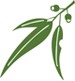 NATIONAL TRUST OF AUSTRALIA (ACT)                                                                                       ABN: 50 797 949 955ELECTION OF COUNCILLOR 
NOMINATION FORM 2017I …………………………...................................................    the undersigned, a financial member of the National Trust of Australia (ACT) hereby nominate …………………...……………………………....., who is a financial member of the Trust, for the position of Elected councillor of the National Trust of Australia (ACT).Nominator  …………………………………….	……………………………………………….(Name in Block Letters)					(Signature)Seconder  ………………………………...........	……………………………………………….(Name in block Letters)					(Signature)I, …………………………………………… the undersigned, hereby give my consent to the foregoing nomination.Date     /      /2017    		Signed………………………………………………………………………………
To:	National Trust of Australia (ACT)
                PO Box 1144, CIVIC SQUARE ACT 2608OrEmail: info@nationaltrustact.org.au